КОМИТЕТ РЕСПУБЛИКИ АДЫГЕЯ ПО РЕГУЛИРОВАНИЮКОНТРАКТНОЙ СИСТЕМЫ В СФЕРЕ ЗАКУПОКПРИКАЗот 5 сентября 2022 г. N 25-одОБ УТВЕРЖДЕНИИМЕТОДИЧЕСКИХ РЕКОМЕНДАЦИЙ ПО ФОРМИРОВАНИЮНЕКОТОРЫХ ЭЛЕКТРОННЫХ ДОКУМЕНТОВ ЗАКУПКИ ДЛЯ ЗАКАЗЧИКОВ,ИСПОЛЬЗУЮЩИХ ПРИ ОСУЩЕСТВЛЕНИИ ЗАКУПОК ТОВАРОВ, РАБОТ, УСЛУГОТКРЫТЫЕ КОНКУРЕНТНЫЕ СПОСОБЫ ОПРЕДЕЛЕНИЯ ПОСТАВЩИКОВ(ПОДРЯДЧИКОВ, ИСПОЛНИТЕЛЕЙ)В соответствии с Положением о Комитете Республики Адыгея по регулированию контрактной системы в сфере закупок, утвержденным постановлением Кабинета Министров Республики Адыгея от 30 июня 2014 года N 150 "О Положении о Комитете Республики Адыгея по регулированию контрактной системы в сфере закупок", приказываю:1. Утвердить Методические рекомендации по формированию некоторых электронных документов закупки для заказчиков, использующих при осуществлении закупок товаров, работ, услуг открытые конкурентные способы определения поставщиков (подрядчиков, исполнителей) (далее - методические рекомендации) согласно приложению.2. Отделу по организации мониторинга закупок, методологическому и правовому обеспечению опубликовать методические рекомендации на официальном сайте исполнительных органов государственной власти Республики Адыгея в информационно-телекоммуникационной сети "Интернет" на странице Комитета Республики Адыгея по регулированию контрактной системы в сфере закупок.3. Контроль за исполнением настоящего приказа оставляю за собой.Председатель КомитетаН.МЕКУЛОВУтвержденыприказомКомитета Республики Адыгеяпо регулированию контрактнойсистемы в сфере закупокот _________2022 г. N______МЕТОДИЧЕСКИЕ РЕКОМЕНДАЦИИПО ФОРМИРОВАНИЮ НЕКОТОРЫХ ЭЛЕКТРОННЫХ ДОКУМЕНТОВ ЗАКУПКИДЛЯ ЗАКАЗЧИКОВ, ИСПОЛЬЗУЮЩИХ ПРИ ОСУЩЕСТВЛЕНИИ ЗАКУПОКТОВАРОВ, РАБОТ, УСЛУГ ОТКРЫТЫЕ КОНКУРЕНТНЫЕ СПОСОБЫОПРЕДЕЛЕНИЯ ПОСТАВЩИКОВ (ПОДРЯДЧИКОВ, ИСПОЛНИТЕЛЕЙ)Настоящие методические рекомендации по формированию некоторых электронных документов закупки для заказчиков, использующих при осуществлении закупок товаров, работ, услуг открытые конкурентные способы определения поставщиков (подрядчиков, исполнителей) (далее - методические рекомендации) разработаны в соответствии с Положением о Комитете Республики Адыгея по регулированию контрактной системы в сфере закупок, утвержденным постановлением Кабинета Министров Республики Адыгея от 30 июня 2014 года N 150, в целях методического обеспечения деятельности заказчиков, осуществляющих закупки товаров, работ, услуг для обеспечения нужд Республики Адыгея в соответствии Федеральным законом от 5 апреля 2013 года N 44-ФЗ "О контрактной системе в сфере закупок товаров, работ, услуг для обеспечения государственных и муниципальных нужд" (далее - Федеральный закон).При использовании настоящих методических рекомендаций заказчикам необходимо учитывать, что положения Федерального закона и иных нормативных правовых актов, на которые имеются ссылки в настоящих методических рекомендациях, приведены в редакции, действующей на дату утверждения методических рекомендаций.Настоящие методические рекомендации не являются правовым актом и носят информационный характер.I. ОБЩИЕ ПОЛОЖЕНИЯПри открытом конкурентном способе определения поставщиков (подрядчиков, исполнителей) информация о закупке сообщается заказчиком неограниченному кругу лиц путем размещения в единой информационной системе в сфере закупок извещения об осуществлении закупки.Открытыми конкурентными способами определения поставщиков (подрядчиков, исполнителей) (далее - конкурентные способы) являются:- открытый конкурс в электронной форме (электронный конкурс);- открытый аукцион в электронной форме (электронный аукцион);- запрос котировок в электронной форме (электронный запрос котировок).При выборе конкурентного способа определения поставщиков (подрядчиков, исполнителей) заказчику следует руководствоваться не только собственными представлениями о подходящих для конкретной закупки особенностях того или иного способа, но и положениями статьи 24 Федерального закона.Так, например, заказчик, за исключением случаев осуществления закупки товаров, работ, услуг путем проведения электронного запроса котировок либо закупки у единственного поставщика (подрядчика, исполнителя), обязан осуществлять закупки товаров, работ, услуг, включенных в перечень, установленный Правительством Российской Федерации, либо в дополнительный перечень, установленный высшим исполнительным органом государственной власти субъекта Российской Федерации при осуществлении закупок товаров, работ, услуг для обеспечения нужд субъекта Российской Федерации путем проведения аукционов (часть 6 статьи 24 Федерального закона).Перечень товаров, работ, услуг, в случае осуществления закупок которых заказчик обязан проводить аукцион в электронной форме (электронный аукцион) утвержден распоряжением Правительства Российской Федерации от 21 марта 2016 года N 471-р (с изменениями и дополнениями).При этом заказчик вправе осуществлять закупки товаров, работ, услуг, не включенных в данный перечень, путем проведения аукционов.Однако, закупки услуг по организации отдыха детей и их оздоровления не осуществляются путем проведения аукционов (часть 8 статьи 24 Федерального закона).II. РЕКОМЕНДАЦИИ ПО ПОДГОТОВКЕ ИЗВЕЩЕНИЯ И НЕКОТОРЫХЭЛЕКТРОННЫХ ДОКУМЕНТОВ, ПРЕДУСМОТРЕННЫХ СТАТЬЕЙ 42ФЕДЕРАЛЬНОГО ЗАКОНА1. Подготовка извещения об осуществлении закупки.Размещаемое в единой информационной системе в сфере закупок извещение об осуществлении закупки содержит следующую информацию:1) наименование, место нахождения, почтовый адрес, адрес электронной почты, номер контактного телефона, ответственное должностное лицо заказчика и уполномоченного органа;В извещении необходимо указать весь перечень информации, предусмотренный Федеральным законом, в полном объеме.2) идентификационный код закупки (далее - ИКЗ), определенный в соответствии со статьей 23 Федерального закона, указание на соответствующую часть статьи 15 Федерального закона, в соответствии с которой осуществляется закупка (при осуществлении закупки в соответствии с частями 4 - 6 статьи 15 Федерального закона);Согласно статье 23 Федерального закона идентификационный код закупки указывается в плане-графике, извещении об осуществлении закупки, в контракте, а также в иных документах, предусмотренных Федеральным законом. Порядок формирования идентификационного кода закупки утвержден приказом Минфина России от 10 апреля 2019 года N 55н "Об утверждении Порядка формирования идентификационного кода закупки".3) способ определения поставщика (подрядчика, исполнителя);Заказчики самостоятельно выбирают способ определения поставщика (подрядчика, исполнителя), руководствуясь положениями Федерального закона, и указывают его в извещении об осуществлении закупки.4) адрес в информационно-телекоммуникационной сети "Интернет" электронной площадки.Перечень операторов электронных площадок утвержден распоряжением Правительства РФ от 12 июля 2018 года N 1447-р.В список входят следующие электронные торговые площадки:1. Акционерное общество "Агентство по государственному заказу Республики Татарстан"2. Акционерное общество "Единая электронная торговая площадка"3. Акционерное общество "Российский аукционный дом"4. Акционерное общество "ТЭК - Торг"5. Акционерное общество "Электронные торговые системы"6. Закрытое акционерное общество "Сбербанк - Автоматизированная система торгов"7. Общество с ограниченной ответственностью "РТС - тендер"8. Общество с ограниченной ответственностью "Электронная торговая площадка ГПБ".5) наименование объекта закупки, информация (при наличии), предусмотренная правилами использования каталога товаров, работ, услуг для обеспечения государственных и муниципальных нужд (далее - КТРУ), установленными в соответствии с частью 6 статьи 23 Федерального закона, указание (в случае осуществления закупки лекарственных средств) на международные непатентованные наименования лекарственных средств или при отсутствии таких наименований химические, группировочные наименования;Информация о наименовании объекта закупки и информация, предусмотренная правилами использования КТРУ должны быть идентичны информации об объекте закупки, указанной в электронном документе "Описание объекта закупки в соответствии со статьей 33 Федерального закона", предусмотренном пунктом 1 части 2 статьи 42 Федерального закона.6) информация о количестве (за исключением случая, предусмотренного частью 24 статьи 22 Федерального закона (если количество поставляемых товаров, объем подлежащих выполнению работ, оказанию услуг невозможно определить), единице измерения и месте поставки товара (при осуществлении закупки товара, в том числе поставляемого заказчику при выполнении закупаемых работ, оказании закупаемых услуг);7) информация об объеме (за исключением случая, предусмотренного частью 24 статьи 22 Федерального закона), о единице измерения (при наличии) и месте выполнения работы или оказания услуги;8) срок исполнения контракта (отдельных этапов исполнения контракта, если проектом контракта предусмотрены такие этапы);В соответствии с частью 1 статьи 94 Федерального закона срок исполнения контракта включает в себя:а) приемку поставленного товара, выполненной работы (ее результатов), оказанной услуги, отдельных этапов исполнения контракта, предусмотренных контрактом, включая проведение в соответствии с Федеральным законом экспертизы поставленного товара, результатов выполненной работы, оказанной услуги, отдельных этапов исполнения контракта;б) оплату заказчиком поставщику (подрядчику, исполнителю) поставленного товара, выполненной работы (ее результатов), оказанной услуги, а также отдельных этапов исполнения контракта;в) взаимодействие заказчика с поставщиком (подрядчиком, исполнителем) при исполнении, изменении, расторжении контракта в соответствии со статьей 95 Федерального закона, применении мер ответственности и совершении иных действий в случае нарушения поставщиком (подрядчиком, исполнителем) или заказчиком условий контракта.Определение отдельного этапа исполнения контракта дано в пункте 8.4 части 1 статьи 3 Федерального закона: "отдельный этап исполнения контракта - часть обязательства поставщика (подрядчика, исполнителя), в отношении которого контрактом установлена обязанность заказчика обеспечить приемку (с оформлением в соответствии с настоящим Федеральным законом документа о приемке) и оплату поставленного товара, выполненной работы, оказанной услуги".В письме Минфина РФ от 12 мая 2022 года N 24-06-07/43394 также разъяснено, что "указываемый в извещении об осуществлении закупки срок исполнения контракта (отдельных этапов исполнения контракта) представляет собой срок, включающий, в том числе приемку поставленного товара, выполненной работы (ее результатов), оказанной услуги (отдельных этапов исполнения контракта), а также оплату заказчиком поставщику (подрядчику, исполнителю) поставленного товара, выполненной работы (ее результатов), оказанной услуги (отдельных этапов исполнения контракта)".9) начальная (максимальная) цена контракта (цена отдельных этапов исполнения контракта, если проектом контракта предусмотрены такие этапы), источник финансирования, наименование валюты в соответствии с общероссийским классификатором валют. В случае, предусмотренном частью 24 статьи 22 Федерального закона, указываются начальная цена единицы товара, работы, услуги, а также начальная сумма цен указанных единиц и максимальное значение цены контракта. В случаях, установленных Правительством Российской Федерации в соответствии с частью 2 статьи 34 Федерального закона, указываются ориентировочное значение цены контракта либо формула цены и максимальное значение цены контракта (установлено постановлением Правительства РФ от 13 января 2014 года N 19 "Об установлении случаев, в которых при заключении контракта указываются формула цены и максимальное значение цены контракта");Информация о начальной (максимальной) цене контракта должна быть идентична информации, указанной в электронном документе "Обоснование начальной (максимальной) цены контракта", предусмотренном пунктом 2 части 2 статьи 42 Федерального закона;10) размер аванса (если предусмотрена выплата аванса);При установлении аванса необходимо учитывать положения части 13 статьи 34, частей 1, 13 статьи 37, части 6 статьи 96 Федерального закона, а также постановления Правительства Российской Федерации и постановления Кабинета Министров Республики Адыгея;11) критерии оценки заявок на участие в конкурсах, величины значимости этих критериев в соответствии с Федеральным законом;Информация о критериях оценки заявок должна быть идентична информации в электронном документе "Порядок рассмотрения и оценки заявок на участие в конкурсах в соответствии с Федеральным законом", предусмотренном пунктом 4 части 2 статьи 42 Федерального закона;12) требования, предъявляемые к участникам закупки в соответствии с частью 1 статьи 31 Федерального закона, требования, предъявляемые к участникам закупки в соответствии с частями 2 и 2.1 (при наличии таких требований) статьи 31 Федерального закона, и исчерпывающий перечень документов, подтверждающих соответствие участника закупки таким требованиям, а также требование, предъявляемое к участникам закупки в соответствии с частью 1.1 статьи 31 Федерального закона (при наличии такого требования);При применении конкурентных способов заказчик устанавливает единые требования к участникам закупки в соответствии с частью 1 статьи 31 Федерального закона.В пункте 1 части 1 статьи 31 указано на соответствие участника требованиям, установленным в соответствии с законодательством Российской Федерации к лицам, осуществляющим поставку товара, выполнение работы, оказание услуги, являющихся объектом закупки.В случаях, предусмотренных законом, юридическое лицо может заниматься отдельными видами деятельности только на основании специального разрешения (лицензии), членства в саморегулируемой организации с правом осуществления отдельных видов работ, услуг или документа об аккредитации. В этом случае при проведении закупок таких работ или услуг данное требование к участникам закупки заказчикам необходимо устанавливать в извещении.Установление в извещении требования к участникам закупки в соответствии с пунктом 1 части 1 статьи 31 Федерального закона в обязательном порядке должно сопровождаться требованием о предоставлении в составе заявки конкретных документов, подтверждающих соответствие участника закупки установленному требованию.В статье 12 Федерального закона "О лицензировании отдельных видов деятельности" от 4 мая 2011 года N 99-ФЗ, например, установлен перечень видов деятельности, на осуществление которых требуются лицензии. Такими видами деятельности являются, например, оптовая или розничная торговля лекарственными средствами, медицинская деятельность, охранная деятельность и другая деятельность, на занятие которой всем субъектам предпринимательской деятельности необходимо иметь специальное разрешение (лицензию).При проведении закупки работ по строительству, реконструкции, капитальному ремонту объектов капитального строительства следует учитывать, что участник закупки должен быть членом саморегулируемой организации в области строительства, реконструкции, капитального ремонта объектов капитального строительства, если иное не предусмотрено Градостроительным кодексом Российской Федерации (так, например, для подрядчиков, выполняющих строительно-монтажные работы по контрактам на сумму не более 10 миллионов рублей, членство в саморегулируемой организации не требуется). Деятельность саморегулируемых организаций регламентирована Федеральным законом от 1 декабря 2007 года N 315-ФЗ "О саморегулируемых организациях" и главой 6.1 Градостроительного кодекса Российской Федерации от 29 декабря 2004 года N 190-ФЗ.Требования, предъявляемые к участникам закупки в соответствии с частью 2 статьи 31 Федерального закона, устанавливаются Правительством Российской Федерации.С 1 января 2022 года введены новые правила предъявления дополнительных требований к участникам закупок по Федеральному закону. Вступило в силу принятое 29 декабря 2021 года постановление Правительства РФ N 2571 "О требованиях к участникам закупки товаров, работ, услуг для обеспечения государственных и муниципальных нужд и признании утратившими силу некоторых актов и отдельных положений актов Правительства Российской Федерации" (с изменениями и дополнениями). Все дополнительные требования к участникам закупки указаны в приложении к постановлению, состоящем из 6 разделов, каждый из которых посвящен отдельным закупкам в следующих сферах деятельности:- культура и культурное наследие;- градостроительная деятельность;- дорожная деятельность;- оборона и безопасность государства;- использование атомной энергии;- здравоохранение, образование, наука.В каждом разделе перечислены работы и услуги, относящиеся к определенному направлению, дополнительные требования к каждому виду работ, услуг и документы, которыми участникам закупки необходимо подтверждать соответствие установленным в извещении дополнительным требованиям.Заказчики обязаны устанавливать дополнительные требования при определенных значениях начальной (максимальной) цены контракта (НМЦК). Например, при закупке работ по подготовке проектной документации для обеспечения нужд субъекта Российской Федерации требуется установить дополнительные требования при значении НМЦК, превышающем 5 млн. руб., а дополнительные требования в отношении услуг по обеспечению охраны объектов образовательных и научных организаций могут не применяться в случае, если при осуществлении закупки НМЦК не превышает 500 тыс. рублей.Расширен перечень закупок, при которых необходимо устанавливать дополнительные требования, например, работы по текущему ремонту, техобслуживанию зданий, услуги по уборке зданий и прилегающей территории, если при осуществлении закупки начальная (максимальная) цена контракта превышает 1 миллион рублей.В соответствии с частью 2.1 статьи 31 Федерального закона, если при применении конкурентных способов начальная (максимальная) цена контракта составляет 20 миллионов рублей и более, заказчик (за исключением случая осуществления закупок отдельных видов товаров, работ, услуг, в отношении участников которых Правительством Российской Федерации установлены дополнительные требования в соответствии с частью 2 статьи 31 Федерального закона) устанавливает дополнительное требование об исполнении участником закупки (с учетом правопреемства) в течение 3 лет до даты подачи заявки на участие в закупке контракта или договора, заключенного в соответствии с Федеральным законом от 18 июля 2011 года N 223-ФЗ "О закупках товаров, работ, услуг отдельными видами юридических лиц" при условии исполнения таким участником закупки требований об уплате неустоек (штрафов, пеней), предъявленных при исполнении таких контракта, договора. Стоимость исполненных обязательств по таким контракту, договору должна составлять не менее двадцати процентов начальной (максимальной) цены контракта.Требование, предъявляемое к участникам закупки в соответствии с частью 1.1 статьи 31 Федерального закона, - это право заказчика установить требование об отсутствии в предусмотренном Федеральным законом реестре недобросовестных поставщиков (подрядчиков, исполнителей) информации об участнике закупки, в том числе о лицах, информация о которых содержится в заявке на участие в закупке в соответствии с подпунктом "в" пункта 1 части 1 статьи 43 Федерального закона, если Правительством Российской Федерации не установлено иное.Комитет Республики Адыгея по регулированию контрактной системы в сфере закупок рекомендует заказчикам, в целях ограничения участия в закупке недобросовестных поставщиков (подрядчиков, исполнителей), обязательно в извещении о закупке устанавливать требование об отсутствии в предусмотренном Федеральным законом реестре недобросовестных поставщиков (подрядчиков, исполнителей) информации об участнике закупки, в том числе о лицах, информация о которых содержится в заявке на участие в закупке в соответствии с подпунктом "в" пункта 1 части 1 статьи 43 Федерального закона, если Правительством Российской Федерации не установлено иное.При этом если заказчик не воспользовался правом и не установил требования к участникам закупки в соответствии с частью 1.1 статьи 31 Федерального закона, согласно подпункту "б" пункта 1 вышеуказанного постановления Правительства РФ N 2571 "О требованиях к участникам закупки товаров, работ, услуг для обеспечения государственных и муниципальных нужд и признании утратившими силу некоторых актов и отдельных положений актов Правительства Российской Федерации" в этом случае заказчик обязан установить требование об отсутствии в предусмотренном Федеральным законом реестре недобросовестных поставщиков (подрядчиков, исполнителей) информации об участнике закупки, в том числе о лицах, информация о которых содержится в заявке на участие в закупке в соответствии с подпунктом "в" пункта 1 части 1 статьи 43 Федерального закона, включенной в такой реестр в связи с отказом от исполнения контракта по причине введения в отношении заказчика политических или экономических санкций иностранными государствами, совершающими недружественные действия в отношении Российской Федерации, граждан Российской Федерации или российских юридических лиц, и (или) введения иностранными государствами, государственными объединениями и (или) союзами и (или) государственными (межгосударственными) учреждениями иностранных государств или государственных объединений и (или) союзов мер ограничительного характера.13) информация о предоставлении преимущества в соответствии со статьями 28 и 29 Федерального закона;При подготовке извещения о проведении открытого конкурса или аукциона в электронной форме на право заключения контракта на поставку отдельных видов товаров необходимо учитывать требования о предоставлении преимуществ:- учреждениям и предприятиям уголовно-исполнительной системы;- организациям инвалидов.Перечни товаров, работ, услуг, при осуществлении закупок которых предоставляются преимущества участникам закупки, являющимся учреждениями или предприятиями уголовно-исполнительной системы, в соответствии со статьей 28 Федерального закона и участникам закупки, являющимся организациями инвалидов, в соответствии со статьей 29 Федерального закона утверждены распоряжением Правительства Российской Федерации от 8 декабря 2021 года N 3500-р.В соответствии со статьей 28 Федерального закона объектом закупки не могут быть товары, работы, услуги помимо товаров, работ, услуг, включенных в перечень, предусмотренный частью 2 статьи 28 Федерального закона.Действие статьи 29 Федерального закона распространяется на общероссийские общественные организации инвалидов (в том числе созданные как союзы общественных организаций инвалидов), среди членов которых инвалиды и их законные представители составляют не менее чем 80%, и на организации, уставный (складочный) капитал которых полностью состоит из вкладов общероссийских общественных организаций инвалидов и среднесписочная численность инвалидов в которых по отношению к другим работникам составляет не менее чем 50%, а доля оплаты труда инвалидов в фонде оплаты труда - не менее чем 25%.В соответствии со статьей 29 Федерального закона объектом закупки не могут быть товары, работы, услуги помимо товаров, работ, услуг, включенных в перечень, предусмотренный частью 3 статьи 29 Федерального закона.При этом согласно письму Минфина России от 21.02.2022 N 24-01-08/11994 в случае, если товар, работа, услуга включены одновременно в оба перечня, утвержденные распоряжением Правительства Российской Федерации от 8 декабря 2021 года N 3500-р, преимущества при осуществлении закупки такого товара, работы, услуги предоставляются как учреждениям и предприятиям уголовно-исполнительной системы, так и организациям инвалидов.14) информация о преимуществах участия в определении поставщика (подрядчика, исполнителя) в соответствии с частью 3 статьи 30 Федерального закона или требование, установленное в соответствии с частью 5 статьи 30 Федерального закона, с указанием в соответствии с частью 6 статьи 30 Федерального закона объема привлечения к исполнению контрактов субподрядчиков, соисполнителей из числа субъектов малого предпринимательства, социально ориентированных некоммерческих организаций;При осуществлении закупок преимущества в соответствии со статьей 30 Федерального закона предоставляются:- субъектам малого предпринимательства;- социально ориентированным некоммерческим организациям.Критерии отнесения к субъектам малого предпринимательства: статья 4 Федерального закона от 24 июля 2007 года N 209-ФЗ "О развитии малого и среднего предпринимательства в Российской Федерации".Критерии отнесения к социально ориентированным некоммерческим организациям: наличие в Уставе участника закупки видов деятельности, указанных в статье 31.1 Федерального закона от 12 января 1996 года N 7-ФЗ "О некоммерческих организациях".В соответствии с частью 1 статьи 30 Федерального закона при проведении открытых конкурентных способов определения поставщиков (подрядчиков, исполнителей), в которых участниками закупок являются только субъекты малого предпринимательства, социально ориентированные некоммерческие организации заказчики обязаны осуществлять закупки у субъектов малого предпринимательства, социально ориентированных некоммерческих организаций в объеме не менее чем двадцать пять процентов совокупного годового объема закупок. При этом начальная (максимальная) цена контракта по таким закупкам не должна превышать двадцать миллионов рублей.Также заказчик при определении поставщика (подрядчика, исполнителя) вправе установить в извещении об осуществлении закупки требование к поставщику (подрядчику, исполнителю), не являющемуся субъектом малого предпринимательства или социально ориентированной некоммерческой организацией, о привлечении к исполнению контракта субподрядчиков, соисполнителей из числа субъектов малого предпринимательства, социально ориентированных некоммерческих организаций (часть 5 статьи 30 Федерального закона).Условие о привлечении к исполнению контрактов субподрядчиков, соисполнителей из числа субъектов малого предпринимательства, социально ориентированных некоммерческих организаций включается в контракты с указанием объема такого привлечения, установленного в виде процента от цены контракта. Указанный объем учитывается в объеме закупок, осуществленных заказчиками у субъектов малого предпринимательства, социально ориентированных некоммерческих организаций в соответствии с частью 1 статьи 30 Федерального закона. В контракты также должно быть включено обязательное условие о гражданско-правовой ответственности поставщиков (подрядчиков, исполнителей) за неисполнение условия о привлечении к исполнению контрактов субподрядчиков, соисполнителей из числа субъектов малого предпринимательства, социально ориентированных некоммерческих организаций.Типовые условия контрактов, предусматривающих привлечение к исполнению контрактов субподрядчиков, соисполнителей из числа субъектов малого предпринимательства, социально ориентированных некоммерческих организаций утверждены Постановлением Правительства РФ от 23 декабря 2016 года N 1466 "Об утверждении типовых условий контрактов, предусматривающих привлечение к исполнению контрактов субподрядчиков, соисполнителей из числа субъектов малого предпринимательства, социально ориентированных некоммерческих организаций".15) информация об условиях, о запретах и об ограничениях допуска товаров, происходящих из иностранного государства или группы иностранных государств, работ, услуг, соответственно выполняемых, оказываемых иностранными лицами, в случае, если такие условия, запреты и ограничения установлены в соответствии со статьей 14 Федерального закона;По общему правилу, установленному в части 1 статьи 14 Федерального закона, при осуществлении заказчиками закупок к товарам, происходящим из иностранного государства или группы иностранных государств, работам, услугам, соответственно выполняемым, оказываемым иностранными лицами, применяется национальный режим на равных условиях с товарами российского происхождения, работами, услугами, соответственно выполняемыми, оказываемыми российскими лицами в случаях и на условиях, которые предусмотрены международными договорами Российской Федерации. При этом согласно части 3 указанной статьи Правительством Российской Федерации устанавливаются:- запрет на допуск товаров, происходящих из иностранных государств, работ, услуг, соответственно выполняемых, оказываемых иностранными лицами;- ограничения допуска указанных товаров, работ, услуг для целей осуществления закупок.Перечень нормативных правовых актов, устанавливающих запрет на допуск, ограничения допуска и (или) условия допуска отдельных видов товаров (услуг) для целей осуществления закупок для обеспечения государственных нужд, в том числе нужд Республики Адыгея, указан в Приложении к настоящим методическим рекомендациям.С целью установления условий допуска товаров, происходящих из иностранных государств, и поддержки отечественных товаропроизводителей издан приказ Министерства финансов Российской Федерации от 4 июня 2018 года N 126н "Об условиях допуска товаров, происходящих из иностранного государства или группы иностранных государств, для целей осуществления закупок товаров для обеспечения государственных и муниципальных нужд", который устанавливает условия допуска товаров, происходящих из иностранного государства или группы иностранных государств, допускаемых на территорию Российской Федерации для целей осуществления закупок товаров для обеспечения государственных и муниципальных нужд. При планировании проведения конкурса или аукциона следует помнить, что в действующем приказе прямо отмечено, что для целей применения приказа не могут быть предметом одного контракта товары, указанные в приложениях к приказу и не указанные в них.16) размер и порядок внесения денежных средств в качестве обеспечения заявки на участие в закупке, условия независимой гарантии (если требование обеспечения заявки установлено в соответствии со статьей 44 Федерального закона), реквизиты счета, на котором в соответствии с законодательством Российской Федерации учитываются операции со средствами, поступающими заказчику, реквизиты счета для перечисления денежных средств в случае, предусмотренном частью 13 статьи 44 Федерального закона;Размер обеспечения заявок указан в части 2 статьи 44 Федерального закона и зависит от размера начальной (максимальной) цены контракта.Предприятия уголовно-исполнительной системы, организации инвалидов, предусмотренные частью 2 статьи 29 Федерального закона, предоставляют обеспечение заявки на участие в закупке (в случае установления заказчиком требования обеспечения заявок на участие в закупке) в размере одной второй процента начальной (максимальной) цены контракта. Государственные, муниципальные учреждения не предоставляют обеспечение подаваемых ими заявок на участие в закупках.Срок действия независимой гарантии должен составлять не менее месяца с даты окончания срока подачи заявок (часть 4 статьи 44 Федерального закона), при этом условия, которым должна соответствовать такая независимая гарантия, установлены в статье 45 Федерального закона.Правила ведения и размещения в единой информационной системе в сфере закупок реестра независимых гарантий утверждены Постановлением Правительства РФ от 8 ноября 2013 года N 1005 "О независимых гарантиях, используемых для целей Федерального закона "О контрактной системе в сфере закупок товаров, работ, услуг для обеспечения государственных и муниципальных нужд" - (далее - Правила).17) размер обеспечения исполнения контракта, гарантийных обязательств, порядок предоставления такого обеспечения, требования к такому обеспечению (если требование обеспечения исполнения контракта, гарантийных обязательств установлено в соответствии со статьей 96 Федерального закона);Обеспечение исполнения контракта - это гражданско-правовой механизм обеспечения защиты прав заказчика, имеющий целью гарантировать заказчику надлежащее исполнение обязательств со стороны поставщика (подрядчика, исполнителя).Размер обеспечения исполнения контракта должен составлять от одной второй процента до тридцати процентов начальной (максимальной) цены контракта, за исключением случаев, предусмотренных частями 6.1 - 6.2-1 статьи 96 Федерального закона. При этом, если:1) контрактом предусмотрена выплата аванса, размер обеспечения исполнения контракта устанавливается не менее чем в размере аванса, за исключением случая, предусмотренного нижеследующим пунктом 3;2) аванс превышает тридцать процентов начальной (максимальной) цены контракта, размер обеспечения исполнения контракта устанавливается в размере аванса;3) в соответствии с законодательством Российской Федерации расчеты по контракту в части выплаты аванса подлежат казначейскому сопровождению, размер обеспечения исполнения контракта устанавливается заказчиком от начальной (максимальной) цены контракта (от цены контракта в случае, предусмотренном частью 6.2 статьи 96 Федерального закона при заключении контракта по результатам определения поставщиков (подрядчиков, исполнителей) в соответствии с пунктом 1 части 1 статьи 30 Федерального закона), уменьшенной на размер такого аванса.Поскольку указанная норма содержит лишь минимальные и максимальные величины обеспечения, заказчик в каждом конкретном случае самостоятельно определяет точный размер обеспечения исполнения контракта в зависимости от начальной (максимальной) цены контракта, указанной в извещении об осуществлении закупки, а в случае, если количество поставляемых товаров, объем подлежащих выполнению работ, оказанию услуг невозможно определить, от максимального значения цены контракта, если Федеральным законом не установлено иное. Также следует помнить, что помимо суммы обеспечения рекомендуется отразить размер обеспечения в виде отношения в процентах к цене контракта.Порядок предоставления обеспечения и требования к обеспечению установлены в статье 96 Федерального закона.Виды обеспечения исполнения контракта, гарантийных обязательств (статья 96 Федерального закона):- Внесение денежных средств на указанный заказчиком счет, на котором в соответствии с законодательством РФ учитываются операции со средствами, поступающими заказчику;- Независимая гарантия, соответствующая требованиям статьи 45 Федерального закона.Требования к независимой гарантии указаны в статье 45 Федерального закона.Заказчик также вправе установить в извещении об осуществлении закупки, проекте контракта требование обеспечения гарантийных обязательств в случае установления требований к таким обязательствам в соответствии с частью 4 статьи 33 Федерального закона. Размер обеспечения гарантийных обязательств не может превышать десять процентов от начальной (максимальной) цены контракта.18) информация о банковском сопровождении контракта в соответствии со статьей 35 Федерального закона, о казначейском сопровождении (если в соответствии с законодательством Российской Федерации расчеты по контракту или расчеты по контракту в части выплаты аванса подлежат казначейскому сопровождению);Постановлением Кабинета Министров Республики Адыгея от 28 декабря 2018 года N 304 "О случаях осуществления банковского сопровождения контрактов, предметом которых являются поставки товаров, выполнение работ, оказание услуг для обеспечения нужд Республики Адыгея" определены случаи осуществления банковского сопровождения контрактов, предметом которых являются поставки товаров, выполнение работ, оказание услуг для обеспечения нужд Республики Адыгея, в зависимости от размера начальной (максимальной) цены такого контракта либо цены контракта, заключаемого с единственным поставщиком (подрядчиком, исполнителем) и вида банковского сопровождения - от 1 миллиарда рублей и от 5 миллиардов рублей соответственно.Если в соответствии с законодательством Российской Федерации расчеты по контракту подлежат казначейскому сопровождению, заказчик вправе не устанавливать требование обеспечения исполнения контракта. При этом в случае установления заказчиком требования обеспечения исполнения контракта размер такого обеспечения устанавливается в размере до 10 процентов от начальной (максимальной) цены контракта (от цены контракта в случае, предусмотренном частью 6.2 статьи 96 Федерального закона при заключении контракта по результатам определения поставщика (подрядчика, исполнителя) в соответствии с пунктом 1 части 1 статьи 30 Федерального закона).19) информация о возможности заказчика заключить контракты, указанные в части 10 статьи 34 Федерального закона, с несколькими участниками закупки с указанием количества указанных контрактов;При проведении конкурсов допускается заключение контрактов на поставки технических средств реабилитации инвалидов, создание нескольких произведений литературы или искусства, выполнение научно-исследовательских работ, в том числе на выполнение составляющих один предмет контракта двух и более научно-исследовательских работ в отношении одного предмета и с одними и теми же условиями контракта, либо оказание услуг в сфере образования или услуг по санаторно-курортному лечению и оздоровлению, услуг по организации отдыха детей и их оздоровления, в том числе по предоставлению путевок, на выполнение работ (оказание услуг) по созданию, развитию, вводу в эксплуатацию, эксплуатации и выводу из эксплуатации информационных систем, на поставку программно-аппаратных средств и информационно-коммуникационного оборудования с несколькими участниками закупки.20) информация о возможности одностороннего отказа от исполнения контракта в соответствии со статьей 95 Федерального закона;Заказчик вправе принять решение об одностороннем отказе от исполнения контракта по основаниям, предусмотренным Гражданским кодексом Российской Федерации для одностороннего отказа от исполнения отдельных видов обязательств, при условии, если данное право было предусмотрено контрактом (см. часть 9 статьи 95 Федерального закона).При этом, согласно части 19 статьи 95 Федерального закона поставщик (подрядчик, исполнитель) также вправе принять решение об одностороннем отказе от исполнения контракта по основаниям, предусмотренным Гражданским кодексом Российской Федерации для одностороннего отказа от исполнения отдельных видов обязательств, если в контракте было предусмотрено право заказчика принять решение об одностороннем отказе от исполнения контракта.Также следует помнить, что в части 15 статьи 95 Федерального закона установлены случаи, при которых Заказчик обязан принять решение об одностороннем отказе от исполнения контракта.21) дата и время окончания срока подачи заявок на участие в закупке. Такая дата определяется в соответствии с требуемым периодом размещения извещения о закупке, предусмотренным частью 3 статьи 42 Федерального закона, и не может приходиться на нерабочий день.22) дата окончания срока рассмотрения и оценки первых частей заявок на участие в закупке (в случае проведения электронного конкурса, за исключением случая, предусмотренного частью 19 статьи 48 Федерального закона), дата окончания срока рассмотрения и оценки вторых частей заявок на участие в закупке (в случае проведения электронного конкурса), дата подведения итогов определения поставщика (подрядчика, исполнителя) в соответствии с Федеральным законом.23) дата проведения процедуры подачи предложений о цене контракта либо о сумме цен единиц товара, работы, услуги (в случае, предусмотренном частью 24 статьи 22 Федерального закона) в случае проведения электронного конкурса (за исключением случая, предусмотренного частью 19 статьи 48 Федерального закона). При проведении электронного конкурса предусмотренная настоящим пунктом дата должна приходиться на рабочий день, следующий за датой окончания срока рассмотрения и оценки первых частей заявок на участие в закупке.2. Подготовка электронных документов, которые должно содержать Извещение об осуществлении закупки, если иное не предусмотрено Федеральным законом.1. Описание объекта закупки в соответствии со статьей 33 Федерального закона.Заказчик при описании объекта закупки должен руководствоваться правилами, предусмотренными частями 1 и 1.1 статьи 33 Федерального закона.При этом, например, постановлением Правительства Российской Федерации от 15 ноября 2017 года N 1380 "Об особенностях описания лекарственных препаратов для медицинского применения, являющихся объектом закупки для обеспечения государственных и муниципальных нужд" помимо сведений, предусмотренных пунктом 6 части 1 статьи 33 Федерального закона установлены также дополнительные обязательные сведения, необходимые для описания всех лекарственных препаратов и их определенных видов, а также сведения, которые при описании лекарственного препарата как объекта закупки указывать не допускается.Так, согласно вышеуказанному постановлению, при описании объекта закупки заказчики помимо сведений, предусмотренных пунктом 6 части 1 статьи 33 Федерального закона, указывают:а) лекарственную форму препарата, включая в том числе эквивалентные лекарственные формы, за исключением описания лекарственной формы и ее характеристик, содержащихся в инструкциях по применению лекарственных препаратов и указывающих на конкретного производителя (например, описание цвета, формы, вкуса и др.);б) дозировку лекарственного препарата с возможностью поставки лекарственного препарата в кратной дозировке и двойном количестве (например, при закупке таблетки с дозировкой 300 мг указывается: 1 таблетка с дозировкой 300 мг или 2 таблетки с дозировкой 150 мг), а также с возможностью поставки лекарственного препарата в некратных эквивалентных дозировках, позволяющих достичь одинакового терапевтического эффекта (например, флаконы 2,5 мг, или 3 мг, или 3,5 мг), допускается указание концентрации лекарственного препарата без установления кратности;в) остаточный срок годности лекарственного препарата, выраженный в единицах измерения времени (например, "не ранее 1 января 2020 года" или "не менее 12 месяцев с даты заключения контракта" и др.).При описании лекарственного препарата не допускается указывать:- эквивалентные дозировки лекарственного препарата, предусматривающие необходимость деления твердой лекарственной формы препарата;- дозировку лекарственного препарата в определенных единицах измерения при возможности конвертирования в иные единицы измерения (например, "МЕ" (международная единица) может быть конвертирована в "мг" или "процент" может быть конвертирован в "мг/мл" и т.д.);- объем наполнения первичной упаковки лекарственного препарата, за исключением растворов для инфузий;- наличие (отсутствие) вспомогательных веществ;- фиксированный температурный режим хранения препаратов при наличии альтернативного;- форму выпуска (первичной упаковки) лекарственного препарата (например, "ампула", "флакон", "блистер" и др.);- количество единиц (таблеток, ампул) лекарственного препарата во вторичной упаковке, а также требование поставки конкретного количества упаковок вместо количества лекарственного препарата;- требования к показателям фармакодинамики и (или) фармакокинетики лекарственного препарата (например, время начала действия, проявление максимального эффекта, продолжительность действия лекарственного препарата);- иные характеристики лекарственных препаратов, содержащиеся в инструкциях по применению лекарственных препаратов, указывающие на конкретного производителя лекарственного препарата.Описание лекарственного препарата может содержать указание на некоторые из вышеуказанных характеристик, в случае, если не имеется иной возможности описать лекарственные препараты. При этом описание объекта закупки должно содержать обоснование необходимости указания таких характеристик.Описание объекта закупки в соответствии с требованиями, указанными в части 1 статьи 33 Федерального закона, также должно содержать показатели, позволяющие определить соответствие закупаемых товара, работы, услуги установленным заказчиком требованиям. При этом указываются максимальные и (или) минимальные значения таких показателей и (или) значения показателей, которые не могут изменяться.Не допускается включение в описание объекта закупки (в том числе в форме требований к качеству, техническим характеристикам товара, работы или услуги, требований к функциональным характеристикам (потребительским свойствам) товара) требований к производителю товара, к участнику закупки (в том числе требования к квалификации участника закупки, включая наличие опыта работы), а также требования к деловой репутации участника закупки, требования к наличию у него производственных мощностей, технологического оборудования, трудовых, финансовых и других ресурсов, необходимых для производства товара, поставка которого является предметом контракта, для выполнения работы или оказания услуги, являющихся предметом контракта, за исключением случаев, если возможность установления таких требований к участнику закупки предусмотрена Федеральным законом.Требования к гарантии качества товара, работы, услуги, а также требования к гарантийному сроку и (или) объему предоставления гарантий их качества, к гарантийному обслуживанию товара, к расходам на эксплуатацию товара, к обязательности осуществления монтажа и наладки товара, к обучению лиц, осуществляющих использование и обслуживание товара, устанавливаются заказчиком при необходимости.В случае определения поставщика машин и оборудования заказчик устанавливает требования к гарантийному сроку товара и (или) объему предоставления гарантий его качества, к гарантийному обслуживанию товара, к расходам на обслуживание товара в течение гарантийного срока, а также к осуществлению монтажа и наладки товара, если это предусмотрено технической документацией на товар.В случае определения поставщика новых машин и оборудования заказчик устанавливает требования к предоставлению гарантии производителя и (или) поставщика данного товара и к сроку действия такой гарантии. Предоставление такой гарантии осуществляется вместе с данным товаром. Вопрос об определении понятий "машины" и "оборудование" на практике решается в соответствии с определениями, указанными в Техническом регламенте Таможенного Союза ТР ТС 010/2011 "О безопасности машин и оборудования".Согласно указанному регламенту, "оборудование" - применяемое самостоятельно или устанавливаемое на машину техническое устройство, необходимое для выполнения ее основных и (или) дополнительных функций, а также для объединения нескольких машин в единую систему; а "машина" - ряд взаимосвязанных частей или узлов, из которых хотя бы одна часть или один узел двигается с помощью соответствующих приводов, цепей управления, источников энергии, объединенных вместе для конкретного применения (например, обработки, переработки, перемещения или упаковки материала).При описании объекта закупки следует помнить, что в соответствии с частью 6 статьи 23 Федерального закона Правительством Российской Федерации 8 февраля 2017 года принято постановление N 145 "Об утверждении Правил формирования и ведения в единой информационной системе в сфере закупок каталога товаров, работ, услуг для обеспечения государственных и муниципальных нужд и Правил использования каталога товаров, работ, услуг для обеспечения государственных и муниципальных нужд" (далее соответственно - постановление N 145, каталог, КТРУ).Под каталогом товаров, работ, услуг для обеспечения государственных и муниципальных нужд понимается систематизированный перечень товаров, работ, услуг, закупаемых для обеспечения государственных и муниципальных нужд, сформированный на основе Общероссийского классификатора продукции по видам экономической деятельности (ОКПД2) ОК 034-2014 и включающий в себя информацию в соответствии с Правилами формирования и ведения в единой информационной системе в сфере закупок каталога товаров, работ, услуг для обеспечения государственных и муниципальных нужд. Формируется и ведется указанный каталог в единой информационной системе в сфере закупок, то есть в электронном виде.Согласно пункту 4 Правил использования каталога товаров, работ, услуг для обеспечения государственных и муниципальных нужд, также утвержденных вышеуказанным постановлением Правительства Российской Федерации (далее - Правила использования каталога) заказчик обязан при осуществлении закупки использовать информацию, включенную в соответствующую позицию каталога, в том числе указывать согласно такой позиции следующую информацию:а) наименование товара, работы, услуги;б) единицы измерения количества товара, объема выполняемой работы, оказываемой услуги (при наличии);в) описание товара, работы, услуги (при наличии такого описания в позиции).Согласно пункту 5 Правил использования каталога заказчик вправе, за исключением отдельных случаев, установленных Правительством РФ (одним из таких случаев является осуществление закупки радиоэлектронной продукции, включенной в пункты 25(1) - 2(7) перечня промышленных товаров, происходящих из иностранных государств (за исключением государств - членов Евразийского экономического союза), в отношении которых устанавливается запрет на допуск для целей осуществления закупок для государственных и муниципальных нужд, предусмотренного приложением к постановлению Правительства РФ от 30 апреля 2020 года N 616 "Об установлении запрета на допуск промышленных товаров, происходящих из иностранного государства, для целей осуществления закупок для государственных и муниципальных нужд, а также промышленных товаров, происходящих из иностранных государств, работ (услуг), выполняемых (оказываемых) иностранными лицами, для целей осуществления закупок для нужд обороны страны и безопасности государства", при условии установления в соответствии с указанным постановлением запрета на допуск радиоэлектронной продукции, происходящей из иностранных государств, а также осуществления закупки радиоэлектронной продукции, включенной в перечень радиоэлектронной продукции, происходящей из иностранных государств, в отношении которой устанавливаются ограничения для целей осуществления закупок для обеспечения государственных и муниципальных нужд, утвержденный постановлением Правительства Российской Федерации от 10 июля 2019 года N 878 "О мерах стимулирования производства радиоэлектронной продукции на территории Российской Федерации при осуществлении закупок товаров, работ, услуг для обеспечения государственных и муниципальных нужд, о внесении изменений в постановление Правительства Российской Федерации от 16 сентября 2016 года N 925 и признании утратившими силу некоторых актов Правительства Российской Федерации"), указать в извещении об осуществлении закупки дополнительную информацию, а также дополнительные потребительские свойства, в том числе функциональные, технические, качественные, эксплуатационные характеристики товара, работы, услуги в соответствии с положениями статьи 33 Федерального закона, которые не предусмотрены в позиции каталога.При этом заказчику следует учитывать, что при наличии описания товара, работы, услуги в позиции каталога в случае включения заказчиком еще и дополнительной информации в описание объекта закупки, заказчик также обязан включить в описание товара, работы, услуги обоснование необходимости использования такой информации (пункт 6 Правил использования каталога).В случае осуществления закупки товара, работы, услуги, в отношении которых в каталоге отсутствуют соответствующие позиции, заказчики согласно пункту 7 Правил использования каталога осуществляет описание товара, работы, услуги в соответствии с требованиями статьи 33 Федерального закона. Федеральным законом детализация описания объекта закупки не ограничена, и заказчик при отсутствии описания товара, работы, услуги в каталоге наделен правом самостоятельно установить конкретные требования к товару, работе, услуге, выбрать показатели и характеристики объекта закупки, однако при этом заказчику необходимо в обязательном порядке учитывать требования статьи 17 Федерального закона от 26 июля 2006 года N 135-ФЗ "О защите конкуренции", согласно которой при проведении торгов запрещается осуществлять действия, которые приводят или могут привести к недопущению, ограничению или устранению конкуренции.Кроме того, важно помнить, что при описании объекта закупки, осуществляемой в целях выполнения минимальной доли закупок российских товаров указываются характеристики российского товара, в том числе содержащиеся в каталоге товаров, работ, услуг для обеспечения государственных и муниципальных нужд.Особенности осуществления закупок для целей достижения заказчиком минимальной доли закупок регулирует статья 30.1 Федерального законаПри условии установления Правительством Российской Федерации минимальной доли закупок заказчик обязан осуществить закупки исходя из минимальной доли закупок и перечня товаров, определенных Правительством Российской Федерации в соответствии с частью 3 статьи 14 Федерального законаПри подготовке описания объекта закупки необходимо также учитывать, что постановлением Кабинета Министров Республики Адыгея от 30 декабря 2015 года N 311 "О Правилах определения требований к закупаемым государственными органами Республики Адыгея, органом управления Территориальным фондом обязательного медицинского страхования Республики Адыгея, их территориальными органами и подведомственными им государственными казенными учреждениями Республики Адыгея, государственными бюджетными учреждениями Республики Адыгея и государственными унитарными предприятиями Республики Адыгея отдельным видам товаров, работ, услуг (в том числе предельные цены товаров, работ, услуг)" утверждены правила определения требований к закупаемым государственными заказчиками отдельным видам товаров, в том числе предельные цены товаров, таких как мебель для сидения с металлическим каркасом, мебель для сидения с деревянным каркасом, мебель металлическая и деревянная для офисов, административных помещений, учебных заведений, учреждений культуры и т.п.Указанные правила также отражаются в ведомственных нормативных документах (актах) государственных заказчиков, регламентирующих требования к закупаемым товарам, работам, услугам как самим государственным заказчиком, так и его подведомственными учреждениями.2. Обоснование начальной (максимальной) цены контракта в российских рублях.Начальная (максимальная) цена контракта определяется и обосновывается заказчиком посредством применения следующего метода или нескольких следующих методов:1) метод сопоставимых рыночных цен (анализа рынка);2) нормативный метод;3) тарифный метод;4) проектно-сметный метод;5) затратный метод.Начальная (максимальная) цена контракта, указанная в извещении, должна соответствовать обоснованию начальной (максимальной) цены контракта, которое рассчитывается с учетом положений статьи 22 Федерального закона и приказа Министерства экономического развития Российской Федерации от 2 октября 2013 года N 567 "Об утверждении Методических рекомендаций по применению методов определения начальной (максимальной) цены контракта, цены контракта, заключаемого с единственным поставщиком (подрядчиком, исполнителем)" (далее - Методические рекомендации МЭР РФ).Обоснование начальной (максимальной) цены контракта (далее - Обоснование НМЦК) заключается в выполнении расчета указанной цены с приложением справочной информации и документов либо с указанием реквизитов документов, на основании которых выполнен расчет. При этом в обосновании НМЦК, которое подлежит размещению в открытом доступе в информационно-телекоммуникационной сети "Интернет", не указываются наименования поставщиков (подрядчиков, исполнителей), представивших соответствующую информацию. Оригиналы использованных при определении, обосновании НМЦК документов, снимки экрана ("скриншот"), содержащие изображения соответствующих страниц сайтов с указанием даты и времени их формирования, целесообразно хранить с иными документами о закупке, подлежащими хранению в соответствии с требованиями Федерального закона.В целях расчета начальной (максимальной) цены контракта и подготовки обоснования этой цены рекомендуется выполнить следующую последовательность действий:- определить потребность в конкретном товаре, работе, услуге;- установить перечень требований к товарам, работам, услугам, закупка которых планируется, а также требований к условиям поставки товаров, выполнения работ, оказания услуг;- провести исследование рынка путем изучения общедоступных источников информации, в том числе использование которых предусмотрено Методическим рекомендациям МЭР РФ, в целях выявления имеющихся на рынке товаров, работ, услуг, отвечающих требованиям, к товарам, работам, услугам, закупка которых планируется, а также требований к условиям поставки товаров, выполнения работ, оказания услуг;- сформировать описание объекта закупки в соответствии с требованиями статьи 33 Федерального закона;- проверить наличие принятых в отношении планируемых к закупке видов, групп товаров, работ, услуг нормативных правовых актов, которыми устанавливаются порядки определения начальной (максимальной) цены контракта, начальных цен единиц товара, работы, услуги в соответствии с частью 22 статьи 22 Федерального закона, а также актов Правительства Российской Федерации, устанавливающих исчерпывающие перечни источников информации, которые могут быть использованы для целей определения начальной (максимальной) цены контракта, начальных цен единиц товара, работы, услуги, правовых актов о нормировании в сфере закупок, принятых в соответствии со статьей 19 Федерального закона;- в соответствии с установленными статьей 22 Федерального закона требованиями определить применимый метод определения начальной (максимальной) цены контракта, начальных цен единиц товара, работы, услуги или несколько таких методов;- осуществить соответствующим методом определение начальной (максимальной) цены контракта, начальных цен единиц товара, работы, услуги с учетом Методических рекомендаций МЭР РФ;- сформировать обоснование начальной (максимальной) цены контракта, начальных цен единиц товара, работы, услуги в соответствии с пунктом 2.1 Методических рекомендаций МЭР РФ, а также указать информацию о валюте, используемой для формирования цены контракта и расчетов с поставщиком (подрядчиком, исполнителем), порядок применения официального курса иностранной валюты к рублю Российской Федерации, установленного Центральным банком Российской Федерации и используемого при оплате контракта.3. Требования к содержанию, составу заявки на участие в закупке в соответствии с Федеральным законом и инструкция по ее заполнению.Состав заявки на участие в конкурсе установлен в части 2 статьи 48 Федерального закона. Состав заявки на участие в аукционе установлен в части 1 статьи 49 Федерального закона. При этом не допускается установление требований, влекущих за собой ограничение количества участников закупки.Согласно пункту 5 части 1 статьи 43 Федерального закона в состав заявки включаются в том числе информация и документы, предусмотренные нормативными правовыми актами, принятыми в соответствии с частями 3 и 4 статьи 14 Федерального закона (в случае, если в извещении об осуществлении закупки, установлены предусмотренные указанной статьей запреты, ограничения, условия допуска).Коды ОКПД2, требуемые для размещения извещения, необходимо выбирать и указывать в строгом соответствии с кодами ОКПД2 и наименованиями товаров установленных в перечнях нормативных правовых актов, устанавливающих запрет на допуск или ограничение допуска отдельных видов товаров (услуг), происходящих из иностранных государств, для целей осуществления закупок для обеспечения государственных и муниципальных нужд. При рассмотрении заявок участников закупки соответствие таких заявок будет определяться именно по наличию в представленных участниками документах, подтверждающих соответствие поставляемых товаров установленным запретами и ограничениям, наименований товаров, указанных в описании объекта закупки.Инструкция по заполнению заявки может, например, содержать следующие правила:Все документы, входящие в состав заявки на участие в электронном аукционе, должны быть составлены на русском языке. Документы, происходящие из иностранного государства, должны быть надлежащим образом легализованы в соответствии с законодательством и международными договорами Российской Федерации.Информация о товаре, (характеристики предлагаемого участником закупки товара, соответствующие показателям, установленным в описании объекта закупки, товарный знак (при наличии у товара товарного знака)), наименование страны происхождения товара, включается в заявку на участие в закупке в случае осуществления закупки товара, в том числе поставляемого заказчику при выполнении закупаемых работ, оказании закупаемых услуг.Характеристики предлагаемого участником закупки товара, соответствующие показателям, установленным в описании объекта закупки, товарный знак (при наличии у товара товарного знака), могут не включаться в заявку на участие в закупке в случае указания заказчиком в описании объекта закупки товарного знака и предложения участником закупки товара, в том числе поставляемого заказчику при выполнении закупаемых работ, оказании закупаемых услуг, обозначенного таким товарным знаком;При подаче заявки на участие в закупке должны применяться обозначения (единицы измерения, наименования показателей технических, функциональных параметров товара) в соответствии с обозначениями, установленными в электронном документе, прикрепленном к извещению об осуществлении закупки и содержащем описание объекта закупки.Значения показателей товаров, которые являются переменными, необходимо сопровождать фразой "диапазонное значение". В случае, если значения показателей являются неизменными, участником закупки должны быть указаны конкретные показатели, соответствующие значениям показателей Заказчика, установленным в описании объекта закупки, и не подлежащими изменению. Например, в инструкции по заполнению заявки может быть указано: "Если в описании объекта закупки значение показателя технического или функционального параметра заказчиком определяется как диапазонное (сопровождается фразой "диапазонное значение"), в предоставляемых сведениях участник закупки указывает диапазонную величину соответствующего параметра, предлагаемого (используемого) товара.Если в описании объекта закупки значение показателя сопровождается знаками "<=", ">=", "+/-", "+", "-", "/", то эти значения показателей не уточняются и отражаются в заявке в неизменном виде.В случае, если в описании объекта закупки значения показателей перечисляются через запятую или через союз "и", участник закупки должен указать все предложенные показатели и далее в своей заявке указывать характеристики, относящиеся к указанным показателям. В случае, если в описании объекта закупки значения показателей сопровождаются словом "или", "либо" участник закупки должен выбрать один из предложенных показателей и далее в своей заявке указывать характеристики, относящиеся к указанному показателю".При этом заказчикам следует избегать установления в инструкции по заполнению заявки недопустимых требований к описанию участниками закупки предлагаемых (используемых) товаров, изложенных в информационном письме Федеральной антимонопольной службы от 1 июля 2016 года N ИА/44536/16 "Об установлении заказчиком требований к составу, инструкции по заполнению заявки на участие в закупке".4. Порядок рассмотрения и оценки заявок на участие в конкурсах в соответствии с Федеральным законом;Утвержденное постановлением Правительства Российской Федерации от 31 декабря 2021 года N 2604 "Об оценке заявок на участие в закупке товаров, работ, услуг для обеспечения государственных и муниципальных нужд, внесении изменений в пункт 4 постановления Правительства Российской Федерации от 20 декабря 2021 года N 2369 и признании утратившими силу некоторых актов и отдельных положений некоторых актов Правительства Российской Федерации" Положение об оценке заявок на участие в закупке товаров, работ, услуг для обеспечения государственных и муниципальных нужд (далее - Положение) устанавливает порядок оценки заявок на участие в закупке товаров, работ, услуг для обеспечения государственных и муниципальных нужд и предельные величины значимости критериев оценки заявок.Также указанное Положение содержит требования к форме электронного документа, предусмотренного пунктом 4 части 2 статьи 42 Федерального закона, и входящего в том числе в состав извещения об осуществлении закупки.5. Проект контракта.Контракт на осуществление закупок товаров, работ, услуг для обеспечения нужд заказчиков является основным документом, определяющим права и обязанности сторон при осуществлении закупки товаров, работ, услуг. На его основе регламентируются экономические, организационно-технические и другие взаимоотношения заказчиков и поставщиков (исполнителей, подрядчиков).Проект контракта должен соответствовать требованиям статей 34, 37, 51, 94, 95, 96, 110.1, 110.2 Федерального закона.В соответствии с частью 11 статьи 34 Федерального закона Правительство Российской Федерации вправе установить типовые условия контрактов, подлежащие применению заказчиками при осуществлении закупок, которые содержатся в единой информационной системе в сфере закупок и составляют библиотеку типовых условий контрактов.При подготовке проекта контракта заказчикам следует также руководствоваться письмом Минфина от 14 февраля 2022 года N 24-01-09/10138, согласно которому в соответствии с частью 12 статьи 8 Федерального закона от 2 июля 2021 года N 360-ФЗ "О внесении изменений в отдельные законодательные акты Российской Федерации" (далее - Закон N 360-ФЗ) условия типовых контрактов и типовые условия контрактов, утвержденные до дня вступления в силу Закона N 360-ФЗ, применяются до утверждения Правительством Российской Федерации типовых условий контрактов в соответствующей сфере в части, не противоречащей Федеральному закону. Таким образом, после 1 января 2022 года (и до утверждения Правительством Российской Федерации новых типовых условий) сохраняют свою силу и подлежат применению условия, содержащиеся в ранее утвержденных федеральными органами исполнительной власти типовых контрактах и типовых условиях контрактов, за исключением условий, которые противоречат действующим положениям Федерального закона в редакции Закона N 360-ФЗ (например, условия о сроке оплаты).Заказчику также следует включать в проект контракта все положения, которые являются обязательными в силу прямого указания Федерального закона.Так, например, в соответствии с Федеральным законом (статья 23 Федерального закона) контракт, следовательно, и проект контракта, должен содержать идентификационный код закупки.Обязательные условия контракта, предусмотренные Федеральным законом, можно разделить на два типа:- включаемые во все контракты;- необходимые в определенных случаях.В силу части 1 статьи 34 Федерального закона контракт заключается на условиях, предусмотренных извещением об осуществлении закупки заявкой участника закупки, с которым заключается контракт. Следовательно, соответствующие условия, указанные в извещении, в неизменном виде необходимо включить и в проект контракта.Согласно части 13 статьи 34 Федерального закона в контракт включаются в том числе обязательные условия:- о порядке и сроках оплаты товара, работы или услуги, в том числе с учетом положений части 13 статьи 37 Федерального закона. Оплата по контракту может осуществляться в безналичном порядке через банк или иную кредитную организацию в одной из установленных законом форм (пункт 2 статьи 861, статья 862 Гражданского кодекса Российской Федерации). Срок оплаты установлен в части 13.1 статьи 34 Федерального закона. В случае, предусмотренном частью 24 статьи 22 Федерального закона, контракт должен содержать условие о том, что оплата поставленного товара, выполненной работы, оказанной услуги осуществляется по цене единицы товара, работы, услуги исходя из количества поставленного товара, объема фактически выполненной работы или оказанной услуги, но в размере, не превышающем максимального значения цены контракта. В случае, если контрактом предусмотрены его поэтапное исполнение и выплата аванса, в контракт включается условие о размере аванса в отношении каждого этапа исполнения контракта в виде процента от размера цены соответствующего этапа;- о порядке и сроках осуществления заказчиком приемки поставленного товара, выполненной работы (ее результатов) или оказанной услуги в части соответствия их количества, комплектности, объема требованиям, установленным контрактом, о порядке и сроках оформления результатов такой приемки. (статья 94 Федерального закона);- о порядке и сроке предоставления поставщиком (подрядчиком, исполнителем) обеспечения гарантийных обязательств в случае установления в соответствии со статьей 96 Федерального закона требования обеспечения гарантийных обязательств;- об уменьшении суммы, подлежащей уплате заказчиком юридическому лицу или физическому лицу, в том числе зарегистрированному в качестве индивидуального предпринимателя, на размер налогов, сборов и иных обязательных платежей в бюджеты бюджетной системы Российской Федерации, связанных с оплатой контракта, если в соответствии с законодательством Российской Федерации о налогах и сборах такие налоги, сборы и иные обязательные платежи подлежат уплате в бюджеты бюджетной системы Российской Федерации заказчиком.В контракт также включается обязательное условие об ответственности заказчика и поставщика (подрядчика, исполнителя) за неисполнение или ненадлежащее исполнение обязательств, предусмотренных контрактом.Штрафы начисляются за ненадлежащее исполнение заказчиком обязательств, предусмотренных контрактом, за исключением просрочки исполнения обязательств, предусмотренных контрактом. Размер штрафа утверждены постановлением Правительства Российской Федерации от 30 августа 2017 года N 1042 "Об утверждении Правил определения размера штрафа, начисляемого в случае ненадлежащего исполнения заказчиком, неисполнения или ненадлежащего исполнения поставщиком (подрядчиком, исполнителем) обязательств, предусмотренных контрактом (за исключением просрочки исполнения обязательств заказчиком, поставщиком (подрядчиком, исполнителем) о внесении изменений в постановление Правительства Российской Федерации от 15 мая 2017 года N 570 и признании утратившим силу постановления Правительства Российской Федерации от 25 ноября 2013 года N 1063" (далее - Правила определения размера штрафа).При заключении контракта указывается, что цена контракта является твердой и определяется на весь срок исполнения контракта. Случаи, когда при заключении контракта указываются формула цены и максимальное значение цены контракта установлены в постановлении Правительства РФ от 13 января 2014 года N 19 "Об установлении случаев, в которых при заключении контракта указываются формула цены и максимальное значение цены контракта".В проекте контракта рекомендуется отразить, включает ли его цена установленные законодательством Российской Федерации налоги и сборы, в том числе налог на добавленную стоимость. Если цена контракта включает НДС, то целесообразно определить, какая ее часть является ценой контракта, а какая - суммой налога. Если в соответствии с налоговым законодательством поставщик (подрядчик, исполнитель) освобожден от уплаты НДС, рекомендуется отразить это обстоятельство в контракте, например, указать "НДС не облагается".Заказчикам следует также отразить в проекте контракта требования Федерального закона о том, что для проверки соответствия предоставленных поставщиком (подрядчиком, исполнителем) результатов условиям контракта, заказчик проводит экспертизу (часть 3 статьи 94 Федерального закона). Экспертиза результатов, предусмотренных контрактом, может проводиться заказчиком своими силами или к ее проведению могут привлекаться эксперты, экспертные организации на основании контрактов, заключенных в соответствии с Федеральным законом.В проект контракта должно включаться требование об обеспечении исполнения контракта, за исключением случаев, установленных частью 2 статьи 96 Федерального закона, когда заказчик вправе установить такое требование.Кроме того, требование о внесении обеспечения исполнения контракта не распространяется на случаи, перечисленные в части 8 статьи 96 Федерального закона:1) заключение контракта с участником закупки, который является казенным учреждением;2) осуществление закупки услуги по предоставлению кредита;3) заключение бюджетным учреждением, государственным, муниципальным унитарными предприятиями контракта, предметом которого является выдача независимой гарантии.Исполнение контракта может обеспечиваться предоставлением независимой гарантии, соответствующей требованиям статьи 45 Федерального закона и постановления Правительства РФ от 8 ноября 2013 года N 1005 "О независимых гарантиях, используемых для целей Федерального закона "О контрактной системе в сфере закупок товаров, работ, услуг для обеспечения государственных и муниципальных нужд", или внесением денежных средств на указанный заказчиком счет, на котором в соответствии с законодательством Российской Федерации учитываются операции со средствами, поступающими заказчику. Способ обеспечения исполнения контракта, срок действия независимой гарантии определяются в соответствии с требованиями Федерального закона участником закупки, с которым заключается контракт, самостоятельно. При этом срок действия независимой гарантии должен превышать предусмотренный контрактом срок исполнения обязательств, которые должны быть обеспечены такой независимой гарантией, не менее чем на один месяц, в том числе в случае его изменения в соответствии со статьей 95 Федерального закона.Если заказчиком в соответствии с частью 1 статьи 96 Федерального закона установлено требование обеспечения исполнения контракта, в контракт включается обязательство поставщика (подрядчика, исполнителя) в случае отзыва в соответствии с законодательством Российской Федерации у банка, предоставившего независимую гарантию в качестве обеспечения исполнения контракта, лицензии на осуществление банковских операций предоставить новое обеспечение исполнения контракта не позднее одного месяца со дня надлежащего уведомления заказчиком поставщика (подрядчика, исполнителя) о необходимости предоставить соответствующее обеспечение. Размер такого обеспечения может быть уменьшен в порядке и случаях, которые предусмотрены частями 7, 7.1, 7.2 и 7.3 статьи 96 Федерального закона.При определении размера обеспечения исполнения контракта заказчику необходимо руководствоваться требованиями, установленными в частях 6, 6.1 и 6.2 статьи 96 Федерального закона.Также следует помнить, если контракт заключается по результатам определения поставщика (подрядчика, исполнителя) в соответствии с пунктом 1 части 1 статьи 30 Федерального закона и заказчиком установлено требование обеспечения исполнения контракта, размер такого обеспечения устанавливается в соответствии с частями 6 и 6.1 статьи 96 Федерального закона от цены контракта, по которой в соответствии с Федеральным законом заключается контракт.Участник закупки, с которым заключается контракт по результатам определения поставщика (подрядчика, исполнителя) в соответствии с пунктом 1 части 1 статьи 30 Федерального закона, освобождается от предоставления обеспечения исполнения контракта, в том числе с учетом положений статьи 37 Федерального закона, в случае предоставления таким участником закупки информации, содержащейся в реестре контрактов, заключенных заказчиками, и подтверждающей исполнение таким участником (без учета правопреемства) в течение трех лет до даты подачи заявки на участие в закупке трех контрактов, исполненных без применения к такому участнику неустоек (штрафов, пеней). Такая информация представляется участником закупки до заключения контракта в случаях, установленных Федеральным законом для предоставления обеспечения исполнения контракта. При этом сумма цен таких контрактов должна составлять не менее начальной (максимальной) цены контракта, указанной в извещении об осуществлении закупки и документации о закупке.Так как заказчик не может знать заранее, какой способ обеспечения исполнения контракта выберет поставщик (подрядчик, исполнитель), проект контракта в обязательном порядке должен содержать условие о сроках возврата заказчиком поставщику (подрядчику, исполнителю) денежных средств, внесенных в качестве обеспечения исполнения контракта, в том числе части этих денежных средств в случае уменьшения размера обеспечения исполнения контракта в соответствии с частями 7, 7.1 и 7.2 статьи 96 Федерального закона. При этом срок возврата заказчиком поставщику (подрядчику, исполнителю) таких денежных средств не должен превышать тридцать дней с даты исполнения поставщиком (подрядчиком, исполнителем) обязательств, предусмотренных контрактом, а в случае установления заказчиком ограничения, предусмотренного частью 3 статьи 30 Федерального закона, такой срок не должен превышать пятнадцать дней с даты исполнения поставщиком (подрядчиком, исполнителем) обязательств, предусмотренных контрактом (часть 27 статьи 34 Федерального закона).В раздел контракта об обеспечении его исполнения также следует включить положения о праве поставщика (подрядчика, исполнителя) изменить в ходе исполнения контракта способ обеспечения исполнения контракта и (или) предоставить заказчику взамен ранее предоставленного обеспечения исполнения контракта новое обеспечение исполнения контракта, размер которого может быть уменьшен в порядке и случаях, которые предусмотрены частями 7.2 и 7.3 статьи 96 Федерального закона. Поставщик (подрядчик, исполнитель) также вправе изменить способ обеспечения гарантийных обязательств и (или) предоставить заказчику взамен ранее предоставленного обеспечения гарантийных обязательств новое обеспечение гарантийных обязательств.При установлении обеспечения исполнения контракта заказчик вправе также установить в извещении об осуществлении закупки, проекте контракта требование обеспечения гарантийных обязательств в случае установления требований к таким обязательствам в соответствии с частью 4 статьи 33 Федерального закона.Размер обеспечения гарантийных обязательств не может превышать десять процентов начальной (максимальной) цены контракта (часть 2.2 статьи 96 Федерального закона). Гарантийные обязательства могут обеспечиваться предоставлением независимой гарантии, соответствующей требованиям статьи 45 Федерального закона и постановления Правительства РФ от 8 ноября 2013 года N 1005 "О независимых гарантиях, используемых для целей Федерального закона "О контрактной системе в сфере закупок товаров, работ, услуг для обеспечения государственных и муниципальных нужд", или внесением денежных средств на указанный заказчиком счет, на котором в соответствии с законодательством Российской Федерации учитываются операции со средствами, поступающими заказчику. Способ обеспечения гарантийных обязательств, срок действия независимой гарантии определяются в соответствии с требованиями Федерального закона участником закупки, с которым заключается контракт, самостоятельно. При этом срок действия независимой гарантии должен превышать предусмотренный контрактом срок исполнения обязательств, которые должны быть обеспечены такой независимой гарантией, не менее чем на один месяц, в том числе в случае его изменения в соответствии со статьей 95 Федерального закона.Федеральным законом установлены и иные обязательные условия, которые необходимо указывать в проекте контракта только в определенных случаях.Так, при установлении заказчиком в извещении об осуществлении закупки требования о привлечении к исполнению контракта субподрядчиков, соисполнителей из числа субъектов малого предпринимательства, социально ориентированных некоммерческих организаций, обязательными являются указание в проекте контракта объема такого привлечения, а также условия о гражданско-правовой ответственности поставщиков (подрядчиков, исполнителей) за неисполнение условия о привлечении к исполнению контрактов субподрядчиков, соисполнителей из числа субъектов малого предпринимательства, социально ориентированных некоммерческих организаций.Кроме того, главой 7 "Особенности осуществления отдельных видов закупок" Федерального закона предусмотрены обязательные условия контрактов (проектов контрактов), которые в зависимости от объекта закупки применяются только в предусмотренных Федеральным законом случаях, но также подлежат изучению заказчиками при подготовке проекта контракта на предмет обязательности включения этих условий в проект контракта.Так, в соответствии со статьей 110.2 "Особенности заключения и исполнения контракта, предметом которого является подготовка проектной документации и (или) выполнение инженерных изысканий, и контрактов, предметом которых являются строительство, реконструкция объектов капитального строительства" Федерального закона постановлением Правительства Российской Федерации от 15 мая 2017 года N 570 "Об установлении видов и объемов работ по строительству, реконструкции объектов капитального строительства, которые подрядчик обязан выполнить самостоятельно без привлечения других лиц к исполнению своих обязательств по государственному и (или) муниципальному контрактам, и о внесении изменений в Правила определения размера штрафа, начисляемого в случае ненадлежащего исполнения заказчиком, поставщиком (подрядчиком, исполнителем) обязательств, предусмотренных контрактом (за исключением просрочки исполнения обязательств заказчиком, поставщиком (подрядчиком, исполнителем), и размера пени, начисляемой за каждый день просрочки исполнения поставщиком (подрядчиком, исполнителем) обязательства, предусмотренного контрактом" утверждены виды работ по строительству, реконструкции объектов капитального строительства и объемы работ (исходя из сметной стоимости этих работ, предусмотренной проектной документацией по строительству, реконструкции объектов капитального строительства), которые подрядчик обязан выполнить самостоятельно без привлечения других лиц к исполнению своих обязательств по государственному и (или) муниципальному контрактам и которые подлежат включению заказчиком в извещение об осуществлении закупки и в государственный и (или) муниципальный контракт.Так, согласно пункту 8 Правил определения размера штрафа, за ненадлежащее исполнение обязательств по выполнению видов и объемов работ по строительству, реконструкции объектов капитального строительства, которые он должен выполнить самостоятельно без привлечения других лиц к исполнению своих обязательств по контракту, для подрядчика установлен штраф в размере 5 процентов стоимости указанных работ.В случае проведения электронного аукциона на строительство, реконструкцию объекта капитального строительства, в проекте контракта необходимо предусмотреть в том числе и вышеуказанную ответственность подрядчика.В контракт также могут быть включены условия:1) о возможности одностороннего отказа стороны контракта от исполнения контракта в соответствии с положениями частей 8 - 11, 13 - 19, 21 - 23 и 25 статьи 95 Федерального закона;2) об удержании суммы неисполненных поставщиком (подрядчиком, исполнителем) требований об уплате неустоек (штрафов, пеней), предъявленных заказчиком в соответствии с настоящим Федеральным законом, из суммы, подлежащей оплате поставщику (подрядчику, исполнителю);3) о возможности изменить условия контракта в соответствии с частью 1 статьи 95 Федерального закона;4) об одностороннем отказе заказчика от исполнения контракта в случаях, указанных в части 15 статьи 95 Федерального закона.Условие о предмете контракта также является существенным в силу прямого указания закона (пункт 1 статьи 432 Гражданского кодекса Российской Федерации) и, следовательно, обязательно включается в проект контракта.При заключении и исполнении контракта изменение его условий не допускается, за исключением случаев, предусмотренных статьей 34 и статьей 95 Федерального закона.Приложениек Методическим рекомендациям,утвержденным приказомКомитета Республики Адыгеяпо регулированию контрактнойсистемы в сфере закупокот ______2022 г. N _____ПЕРЕЧЕНЬНОРМАТИВНЫХ ПРАВОВЫХ АКТОВ, УСТАНАВЛИВАЮЩИХ ЗАПРЕТНА ДОПУСК, ОГРАНИЧЕНИЯ ДОПУСКА И (ИЛИ) УСЛОВИЯ ДОПУСКАОТДЕЛЬНЫХ ВИДОВ ТОВАРОВ (УСЛУГ), ПРОИСХОДЯЩИХ ИЗ ИНОСТРАННЫХГОСУДАРСТВ, ДЛЯ ЦЕЛЕЙ ОСУЩЕСТВЛЕНИЯ ЗАКУПОК ДЛЯ ОБЕСПЕЧЕНИЯГОСУДАРСТВЕННЫХ И МУНИЦИПАЛЬНЫХ НУЖДНа основании частей 3 и 4 статьи 14 Федерального закона от 5 апреля 2013 года N 44-ФЗ "О контрактной системе в сфере закупок товаров, работ, услуг для обеспечения государственных и муниципальных нужд" приняты перечисленные ниже нормативные правовые акты, устанавливающие запреты на допуск к закупкам, а также ограничения и условия допуска к закупкам:1. Запрет на допуск товаров, происходящих из иностранных государств, работ, услуг, соответственно выполняемых, оказываемых иностранными лицами:1) Постановление Правительства Российской Федерации от 16 ноября 2015 года N 1236 "Об установлении запрета на допуск программного обеспечения, происходящего из иностранных государств, для целей осуществления закупок для обеспечения государственных и муниципальных нужд".2) Постановление Правительства Российской Федерации от 30 апреля 2020 года N 616 "Об установлении запрета на допуск промышленных товаров, происходящих из иностранных государств, для целей осуществления закупок для государственных и муниципальных нужд, а также промышленных товаров, происходящих из иностранных государств, работ (услуг), выполняемых (оказываемых) иностранными лицами, для целей осуществления закупок для нужд обороны страны и безопасности государства".2. Ограничения допуска товаров, работ, услуг для целей осуществления закупок:1) Постановление Правительства РФ от 5 февраля 2015 года N 102 "Об ограничениях и условиях допуска отдельных видов медицинских изделий, происходящих из иностранных государств, для целей осуществления закупок для обеспечения государственных и муниципальных нужд".2) Постановление Правительства Российской Федерации от 30 ноября 2015 года N 1289 "Об ограничениях и условиях допуска, происходящих из иностранных государств лекарственных препаратов, включенных в перечень жизненно необходимых и важнейших лекарственных препаратов, для целей осуществления закупок для обеспечения государственных и муниципальных нужд".3) Постановление Правительства Российской Федерации от 22 августа 2016 года N 832 "Об ограничениях допуска отдельных видов пищевых продуктов, происходящих из иностранных государств, для целей осуществления закупок для обеспечения государственных и муниципальных нужд".4) Постановление Правительства Российской Федерации от 10 июля 2019 года N 878 "О мерах стимулирования производства радиоэлектронной продукции на территории Российской Федерации при осуществлении закупок товаров, работ, услуг для обеспечения государственных и муниципальных нужд, о внесении изменений в постановление Правительства Российской Федерации от 16 сентября 2016 г. N 925 и признании утратившими силу некоторых актов Правительства Российской Федерации".5) Постановление Правительства Российской Федерации от 30 апреля 2020 года N 617 "Об ограничениях допуска отдельных видов промышленных товаров, происходящих из иностранных государств, для целей осуществления закупок для обеспечения государственных и муниципальных нужд".3. Условия допуска товаров, работ, услуг для целей осуществления закупок:Приказ Минфина России от 4 июня 2018 года N 126н "Об условиях допуска товаров, происходящих из иностранного государства или группы иностранных государств, для целей осуществления закупок товаров для обеспечения государственных и муниципальных нужд".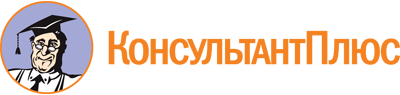 Приказ Комитета РА по регулированию контрактной системы в сфере закупок от 05.09.2022 N 25-од
"Об утверждении Методических рекомендаций по формированию некоторых электронных документов закупки для заказчиков, использующих при осуществлении закупок товаров, работ, услуг открытые конкурентные способы определения поставщиков (подрядчиков, исполнителей)"Документ предоставлен КонсультантПлюс

www.consultant.ru

Дата сохранения: 10.11.2022
 